Dear Hospital Contact,Atrium Medical Corporation, a subsidiary of Getinge, is initiating a voluntary Medical Device Removal for the Advanta VXT and Flixene Vascular Grafts with the above Product REF Numbers and Expiration Dates due to a manufacturing issue identified with the Slider Graft Deployment System (GDS), a component of the Advanta VXT and Flixene Vascular Grafts. Please contact Atrium Medical Corporation/Getinge to return and receive replacement of affected Advanta VXT and Flixene Vascular Grafts. The Slider GDS is the only part of the device that is impacted by the identified manufacturing issue; the graft itself is not impacted. Advanta VXT and Flixene expanded polytetrafluoroetheylene (ePTFE) Vascular Grafts are intended for use in arterial vascular reconstruction, segmental bypass, and for arteriovenous vascular access. Advanta VXT and Flixene ePTFE Vascular Grafts are offered with and without a Slider GDS; this Medical Device Removal only affects customers that received Advanta VXT and Flixene Vascular Grafts with a Slider GDS from the affected lots.  The function of the Slider GDS is to facilitate graft insertion and delivery to the target location.  Grafts with the Slider GDS include a clear sheath to reduce friction during placement.  The Slider GDS tip connects to the Atrium vascular graft tunneling system. Identification of the Issue:Between 27 December 2023 and 17 April 2024, Atrium Medical Corporation/Getinge received eight (8) complaints reporting that the Slider GDS Swivel Rod separated from the Slider GDS Swivel Core, and three (3) complaints that reported a notable gap between the Slider GDS Swivel Rod and the Slider GDS Anchor (See Figure 1 and 2), which triggered this voluntary Medical Device Removal. In total, there have been 12 complaints related to this issue in the last three years (the product’s shelf life).  There have been reports of prolonged procedures.  In some cases, additional medical interventions were performed such as completing passage of the graft with forceps (3 cases), passing of a new graft through the pre-existing tunnel (5 cases), and using fluoroscopy to confirm GDS components were not present (1 case).The root cause of the issue was determined to be a piece of manufacturing equipment that was not operating as intended, resulting in insufficient crimping of the Slider GDS components.  Atrium Medical Corporation/Getinge took actions to prevent this issue from occurring in the future.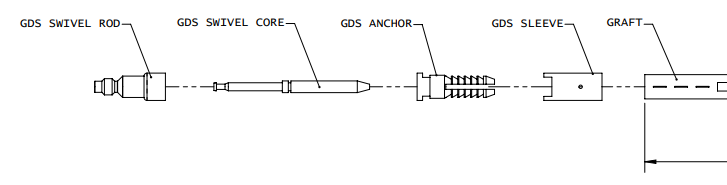 Figure 1 Slider GDS Components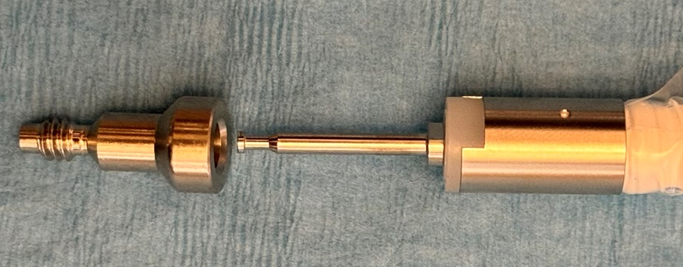 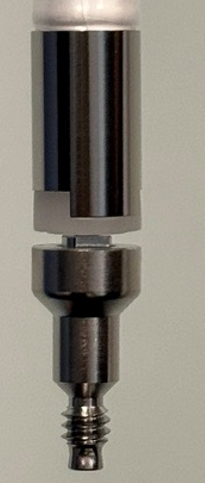 Figure 2 Slider GDS Separation and Notable GapRisk to Health:Atrium Medical Corporation/Getinge performed a health hazard evaluation, which identified a low potential for health risk from the following harms: inconvenience, procedural delay, seroma, edema, hemorrhage, and additional intervention.   If a patient was already successfully treated with one of the affected lots of Advanta VXT or Flixene Vascular Grafts, no action is required as the issue is only associated with the Slider GDS, which is used during implantation. Actions to be taken by the Customer:Our records indicate that you have received one or more of the Advanta VXT or Flixene Vascular Grafts from the affected Product REF numbers.Please examine your inventory immediately to determine if you have any of the Advanta VXT or Flixene Vascular Grafts with the Product REF number listed in this notice and an expiration date prior to 27FEB2027.Note: The Product REF number (5 digit code) and the Expiration Date can be found on the product label (illustrated in Figures 3 and 4 below).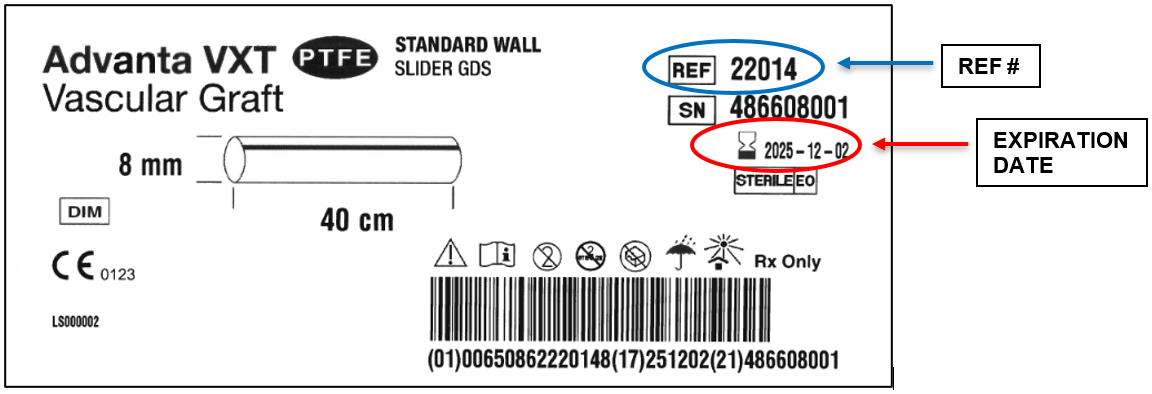 Figure 3 Advanta VXT Product Label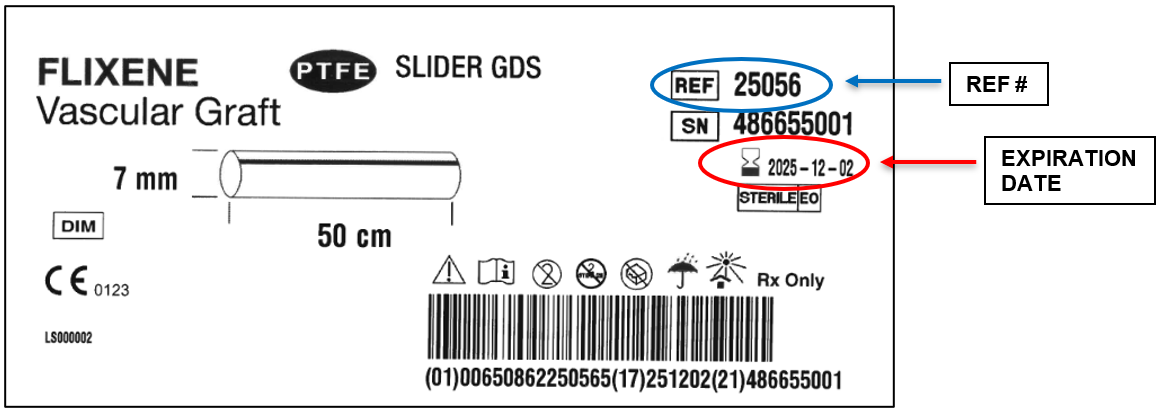 Figure 4 Flixene Product LabelWhether or not you have affected product(s) with the Product REF numbers and Expiration Dates listed in this notice, please complete and sign the attached MEDICAL DEVICE – REMOVAL RESPONSE FORM to acknowledge that you have received this notification.  Return the completed form to Getinge by e-mailing a scanned copy to [INSERT SSU EMAIL] or by faxing the form to [INSERT SSU FAX].If you are a distributor who has shipped any affected products to customers, please forward this document to their attention for appropriate action.Should you have any affected product, please ensure that users at your facility are aware of this Field Safety Notice and post a copy of the Field Safety Notice on Page 8 in all inventory locations within your facility where the affected devices are stored. Do the following:Return Affected ProductIf you have any affected grafts of the Product REF numbers and Expirations Dates listed on Pages 1 and 2, return the product.  Please contact your local Atrium Medical Corporation/Getinge Customer Support department to receive instructions for returning any affected unused/unexpired product. Atrium Medical Corporation/Getinge will provide replacement product upon your acknowledgement that you have affected product for return. You can expect to receive replacement product within 5-8 weeks for most graft references after documentation has been received.As stated above, you are instructed to return affected product. However, if there is a medical need to use the device and there is no alternative device available, then the graft may be used by removing the Slider GDS component as described below. Cut the Slider GDS off the graft using sharp surgical scissors or a scalpel. Remove the clear plastic sheath. Discard the Slider GDS and the clear plastic sheath. Once the tunnel is formed, the physician may either:Place the graft over the end of the Vascular Graft Tunneler Tip and connect the graft to the Vascular Graft Tunneler Tip by placing a suture through the hole in the Vascular Graft Tunneler Tip to the graft as instructed in the IFU. Follow standard surgical procedure as deemed appropriate.Type of Action by Atrium Medical Corporation/Getinge:If requested, Atrium Medical Corporation/Getinge will facilitate the removal of affected products from your facility and provide replacement product for your return of these products.If you have any questions, please contact your Getinge representative.Sincerely,May XX, 2024IndexAccount NumberFACILITY NAMESTREET ADDRESSCITY, STATE, ZIP CODEAdvanta VXT and Flixene Vascular Grafts with Slider GDSPRODUCT CODES (REF): 22012, 22014, 22016, 22017, 22018, 22019, 22025, 22026, 22027, 22028, 22058, 22059, 22061, 22062, 22063, 22064, 22070, 22071, 22072, 22075, 22076, 22114, 22115, 22116, 22117, 22169, 22170, 22175, 22176, 22185, 22186, 22187, 22190, 22192, 22209, 22212, 22213, 22214, 22220, 22221, 22222, 22225, 22227, 22266, 22267, 22297, 25052, 25056, 25058, 25059, 25061, 25062, 25125, 25126, 25128, 25129, 25134, 25135, 25137, 25138, 25141, 25142EXPIRATION DATES: Prior to 27FEB2027Please complete this entire two page form where applicable, whether or not you have product to return.I acknowledge that I have read and understand this Medical Device Removal notice for the affected product.I have ensured that all affected recipients and users of the affected Advanta VXT and Flixene Vascular Grafts with Product REF numbers and expiration dates identified on Pages 1 and 2 of this letter, have been notified accordingly.Facility Representative Information:Signature: ________________________________________________________ Date: _________________Name: _________________________________________________________________________________Phone: ___________________________    Email: ______________________________________________Title: _____________________________________   Department: _________________________________Hospital Name (if different than above): _______________________________________________________Address, City and State (if different than above): ________________________________________________If you have no affected product at your facility, check here: _____  	If you have affected product at your facility, but are choosing to use the product, check here: ______ 	If you have affected product to return, please complete the table below:Return the completed form by EMAIL to: [INSERT SSU EMAIL] or FAX to [INSERT SSU FAX].May XX, 2024Atrium Advanta VXT and Flixene Vascular Grafts with Slider GDSProduct Codes (REF): 22012, 22014, 22016, 22017, 22018, 22019, 22025, 22026, 22027, 22028, 22058, 22059, 22061, 22062, 22063, 22064, 22070, 22071, 22072, 22075, 22076, 22114, 22115, 22116, 22117, 22169, 22170, 22175, 22176, 22185, 22186, 22187, 22190, 22192, 22209, 22212, 22213, 22214, 22220, 22221, 22222, 22225, 22227, 22266, 22267, 22297, 25052, 25056, 25058, 25059, 25061, 25062, 25125, 25126, 25128, 25129, 25134, 25135, 25137, 25138, 25141, 25142Expiration Dates: Prior to 27FEB2027PLEASE POST THIS WARNING LABEL NEAR ALL PRODUCT INVENTORYPotential Defect:Atrium Medical Corporation/Getinge is initiating a voluntary Medical Device Removal due to a potential that components of the Slider GDS are insufficiently crimped together.READ PRIOR TO USE OF DEVICEDo the following:1. Return Affected Producta.  If you have any affected grafts of the Product REF numbers and Expirations Dates above return the product.  b.  Please contact your local Atrium Medical Corporation/Getinge Customer Support department at (888) 943-8872 (press option 2), Monday through Friday, between the hours of 8:00 a.m. and 6:00 p.m. (Eastern Time Zone) to receive instructions for returning any affected unused/unexpired product. c.  Atrium Medical Corporation/Getinge will provide replacement product upon your acknowledgement that you have affected product for return.  You can expect to receive replacement product within 5-8 weeks for most graft references after documentation has been received.2. As stated above, you are instructed to return affected product.  However, if there is a medical need to use the device and there is no alternative device available, then the graft may be used by removing the Slider GDS component as described below. A.  Cut the Slider GDS off the graft using sharp surgical scissors or a scalpel. Remove the clear plastic sheath. Discard the Slider GDS and the clear plastic sheath.B.  Once the tunnel is formed, the physician may either:	i. Place the graft over the end of the Vascular Graft Tunneler Tip and connect the graft to the Vascular Graft Tunneler Tip by placing a suture through the hole in the Vascular Graft Tunneler Tip to the graft as instructed in the IFU.	ii. Follow standard surgical procedure as deemed appropriate.ADVANTA VXT and FLIXENE VASCULAR GRAFTSADVANTA VXT and FLIXENE VASCULAR GRAFTSADVANTA VXT and FLIXENE VASCULAR GRAFTSProduct REF NumberProduct NameUDI-DI22012ADVANTA VXT, 6X40, 1GDS, NH, STR-SW0065086222012422014ADVANTA VXT, 8X40, 1GDS, NH, STR-SW0065086222014822016ADVANTA VXT, 5X50, 1GDS, NH, STR-SW0065086222016222017ADVANTA VXT, 6X50, 1GDS, NH, STR-SW0065086222017922018ADVANTA VXT, 7X50, 1GDS, NH, STR-SW0065086222018622019ADVANTA VXT, 8X50, 1GDS, NH, STR-SW0065086222019322025ADVANTA VXT, 5X70, 1GDS, NH, STR-SW0065086222025422026ADVANTA VXT, 6X70, 1GDS, NH, STR-SW0065086222026122027ADVANTA VXT, 7X70, 1GDS, NH, STR-SW0065086222027822028ADVANTA VXT, 8X70, 1GDS, NH, STR-SW0065086222028522058ADVANTA VXT, 5X40, 1GDS, FH, STR-SW0065086222058222059ADVANTA VXT, 6X40, 1GDS, FH, STR-SW0065086222059922061ADVANTA VXT, 5X50, 1GDS, FH, STR-SW0065086222061222062ADVANTA VXT, 6X50, 1GDS, FH, STR-SW0065086222062922063ADVANTA VXT, 7X50, 1GDS, FH, STR-SW0065086222063622064ADVANTA VXT, 8X50, 1GDS, FH, STR-SW0065086222064322070ADVANTA VXT, 6X70, 1GDS, FH, STR-SW0065086222070422071ADVANTA VXT, 7X70, 1GDS, FH, STR-SW0065086222071122072ADVANTA VXT, 8X70, 1GDS, FH, STR-SW0065086222072822075ADVANTA VXT, 6X80, 1GDS, FH, STR-SW0065086222075922076ADVANTA VXT, 7X80, 1GDS, FH, STR-SW0065086222076622114ADVANTA VXT, 4-6X45, 1GDS, NH, TPR-SW0065086222114522115ADVANTA VXT, 4-7X45, 1GDS, NH, TPR-SW0065086222115222116ADVANTA VXT, 5-8X45, 1GDS, NH, TPR-SW0065086222116922117ADVANTA VXT, 4-7X70, 1GDS, NH, TPR-SW0065086222117622169ADVANTA VXT, 6X40, 1GDS, NH, STR-TW0065086222169522170ADVANTA VXT, 8X40, 1GDS, NH, STR-TW0065086222170122175ADVANTA VXT, 6X50, 1GDS, NH, STR-TW0065086222175622176ADVANTA VXT, 7X50, 1GDS, NH, STR-TW0065086222176322185ADVANTA VXT, 6X70, 1GDS, NH, STR-TW0065086222185522186ADVANTA VXT, 7X70, 1GDS, NH, STR-TW0065086222186222187ADVANTA VXT, 8X70, 1GDS, NH, STR-TW0065086222187922190ADVANTA VXT, 6X80, 1GDS, NH, STR-TW0065086222190922192ADVANTA VXT, 8X80, 1GDS, NH, STR-TW0065086222192322209ADVANTA VXT, 8X40, 1GDS, FH, STR-TW0065086222209822212ADVANTA VXT, 6X50, 1GDS, FH, STR-TW0065086222212822213ADVANTA VXT, 7X50, 1GDS, FH, STR-TW0065086222213522214ADVANTA VXT, 8X50, 1GDS, FH, STR-TW0065086222214222220ADVANTA VXT, 6X70, 1GDS, FH, STR-TW0065086222220322221ADVANTA VXT, 7X70, 1GDS, FH, STR-TW0065086222221022222ADVANTA VXT, 8X70, 1GDS, FH, STR-TW0065086222222722225ADVANTA VXT, 6X80, 1GDS, FH, STR-TW0065086222225822227ADVANTA VXT, 8X80, 1GDS, FH, STR-TW0065086222227222266ADVANTA VXT, 4-7X80, 1GDS, FH, TPR-TW0065086222266122267ADVANTA VXT, 5-8X80, 1GDS, FH, TPR-TW0065086222267822297ADVANTA VXT, 4-7X45, 2GDS, NH, TPR-SW0065086222297525052FLIXENE, 6X50, 1GDS, STR0065086225052725056FLIXENE, 7X50, 1GDS, STR0065086225056525058FLIXENE, 6X50, 1GDS, GW0065086225058925059FLIXENE, 7X50, 1GDS, GW0065086225059625061FLIXENE, 6X40, 1GDS, GW0065086225060225062FLIXENE, 7X40, 1GDS, GW0065086225061925125FLIXENE, 6X30, 1GDS, GW0065086225125825126FLIXENE, 7X30, 1GDS, GW0065086225126525128FLIXENE, 4-6X35, 2GDS, GWT-GW0065086225128925129FLIXENE, 4-7X35, 2GDS, GWT-GW0065086225129625134FLIXENE, 4-6X45, 2GDS, GWT0065086225134025135FLIXENE, 4-7X45, 2GDS, GWT0065086225135725137FLIXENE, 4-6X45, 2GDS, GWT-GW0065086225137125138FLIXENE, 4-7X45, 2GDS, GWT-GW0065086225138825141FLIXENE, 4-7X30, 2GDS, GWT-GW0065086225141825142FLIXENE, 6X30, 1GDS, STR00650862251425Expiration Dates:     Prior to 27FEB2027Prior to 27FEB2027Distribution Dates:  30APR2021 to 27FEB202430APR2021 to 27FEB2024URGENT FIELD SAFETY NOTICE: MEDICAL DEVICE – REMOVALReference Number:  FSCA 3011175548-05/08/2024-001-RAtrium Pneumostat Chest Drain ValveAffected Lot Number:Quantity Being Returned:Return RMA # (to be assigned by Getinge)(to be assigned by Getinge)URGENT FIELD SAFETY NOTICE: MEDICAL DEVICE – REMOVALReference Number:  FSCA 3011175548-05/08/2024-001-RAtrium Pneumostat Chest Drain Valve